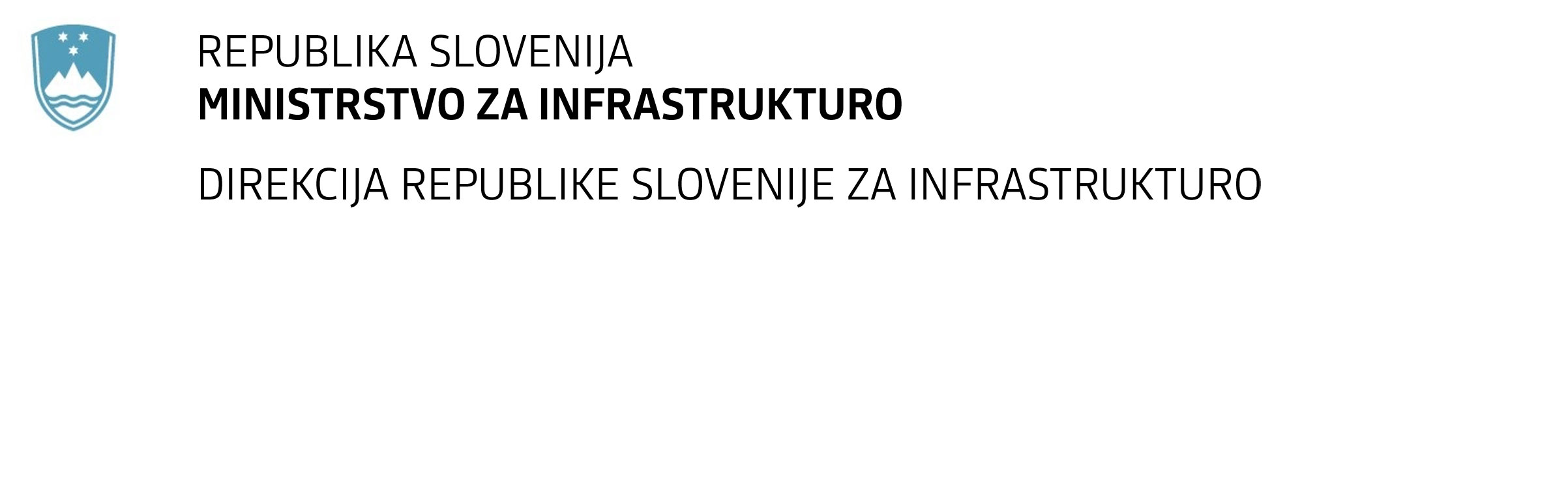 SPREMEMBA RAZPISNE DOKUMENTACIJE za oddajo javnega naročila Obvestilo o spremembi razpisne dokumentacije je objavljeno na "Portalu javnih naročil" in na naročnikovi spletni strani. Obrazložitev sprememb:Spremembe so sestavni del razpisne dokumentacije in jih je potrebno upoštevati pri pripravi ponudbe.Rekonstrukcija železniške postaje DomžaleNaročnik na svoji internetni strani objavlja novelirane Splošne in posebne tehnične pogoje za izvedbo del ter Dodatek k posebnim tehničnim pogojem.Spremeni se rok za oddajo in odpiranje ponudb iz »14.1.2022« v »4.2.2022«. Spremeni se rok za vprašanja in odgovore in spremenjen glasi:»Vse zahteve za dodatne informacije v zvezi s postopkom se posredujejo na portal javnih naročil www.enarocanje.si (zahtevo za pojasnila razpisne dokumentacije mora ponudnik posredovati pravočasno, najkasneje dne 24. 1. 2022 do 10:00 ure, da bo lahko naročnik pripravil in objavil odgovor najkasneje dne 28. 1. 2022).«